Participant Details and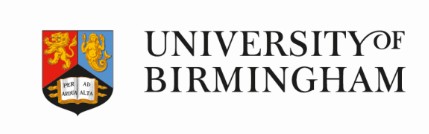 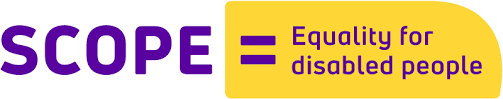 Access Form (for nurses/midwives)eternal: healthcare for girls and women with cerebral palsy across the life courseTo be completed by research team. Participant Number ------------------------------------------------------RG_19-132 version 3, 20th February 2020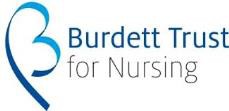 Occupation (Please tick)NurseOccupation (Please tick)MidwifeSpecialism(Please tick all that apply)ChildSpecialism(Please tick all that apply)AdultSpecialism(Please tick all that apply)Older peopleSpecialism(Please tick all that apply)Women’s healthSpecialism(Please tick all that apply)Disabled peopleSpecialism(Please tick all that apply)Specialistmaternity servicesGeographical Location of Work(Please tick)EnglandGeographical Location of Work(Please tick)ScotlandGeographical Location of Work(Please tick)Northern IrelandGeographical Location of Work(Please tick)WalesWhere do you work? (Please tick)HospitalWhere do you work? (Please tick)Educational InstitutionWhere do you work? (Please tick)GP surgeryWhere do you work? (Please tick)CommunityHealth CentreWhere do you work? (Please tick)ClinicsWhere do you work? (Please tick)Nursing/CareHomeWhere do you work? (Please tick)OtherHave you ever worked with women and/or girls with cerebral palsy(Please tick)YesHave you ever worked with women and/or girls with cerebral palsy(Please tick)NoDo you have disability specific training? If so,please specify.YesNo